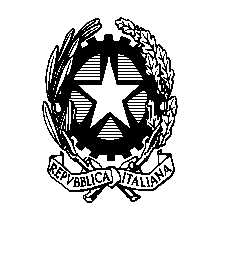 Ministero dell’Istruzione dell’Università  e della RicercaIstituto Comprensivo “ILARIA ALPI”Via Salerno 1 - 20142 MilanoTel. 02 88444696  Tel. e Fax 02 88444704e-mail uffici: MIIC8DZ008@istruzione.itposta certificata: MIIC8DZ008@PEC.ISTRUZIONE.IT www.icilariaalpi.gov.itIn osservanza delle norme stabilite dal d.lgs. 81/08 s.m.i., al personale sono assegnati gli incarichi relativi a compiti specifici nella gestione delle  emergenze, misure di prevenzione incendi, primo soccorso, sorveglianza/controlli prevenzione incendi - segnalazione guasti/anomalie, indicati negli allegati documenti “ASSEGNAZIONE INCARICHI SICUREZZA AL PERSONALE” (consegnati al personale con incarico nominativo, secondo la sede di servizio, esposti all'albo sicurezza di ogni plesso, pubblicati sul sito Internet della scuola).Tali incarichi sono da ritenersi validi sino a diversa designazione.In tabella sono indicate in modo essenziale alcune procedure da seguire, si raccomanda di fare riferimento anche al Piano di Emergenza dei plessi, al Piano di Pronto Soccorso e alle circolari specifiche.Circ. generale n. 32Milano, 19.10.2016AL PERSONALE DOCENTEAL PERSONALE ATAAGLI EDUCATORIAllegati n. 4Assegnazione incarichi sicurezza al personale Sede di Via Salerno 1Assegnazione incarichi sicurezza al personale Sede di Via  Salerno 3Assegnazione incarichi sicurezza al personale Sede di Via Balsamo CrivelliAssegnazione incarichi sicurezza al personale Sede di Via San ColombanoLoro SediOggetto: D.lgs 81/08 s.m.i. Assegnazione Incarichi Sicurezza al personale. Anno scol. 2016/17.RSPP Arch. Anna Cattaneo LA DIRIGENTE SCOLASTICAProf.ssa Micaela Francisetti